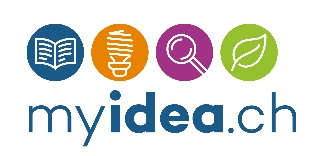 Ressourcen und Anlaufstellen für (zukünftige) GründerInnenNachfolgend sind einige Ressourcen und Anlaufstellen für (zukünftige) GründerInnen gelistet, auf die interessierte Berufslernende zugreifen können. Aufgrund der föderalen Strukturen in der Schweiz gibt es nur wenige nationale Anlaufstellen. Deshalb ist es sinnvoll, zusätzlich eine eigene Suche nach Organisationen durchzuführen, die Gründungsvorhaben unterstützen.Die wichtigsten Anlaufstellen sind in grüner Farbe dargestellt. Unterstrichene Ressourcen sind direkt mit der entsprechenden Internetseite verlinkt.Nr.RessourceRegionDetailsErste AnlaufstellenDie nachfolgenden Ressourcen sind für ein erstes Gespräch über die Geschäftsidee geeignet. Entweder erhält man dabei wertvolles Feedback oder man wird an relevante Organisationen innerhalb des jeweiligen Netzwerks verwiesen. Insbesondere das IFJ ist schweizweit für Erstberatungen von Jungunternehmerinnen und -unternehmern bekannt. Auch die regionalen IHKs können Jungunternehmerinnen und -unternehmer an die richtigen Stellen verweisen.Erste AnlaufstellenDie nachfolgenden Ressourcen sind für ein erstes Gespräch über die Geschäftsidee geeignet. Entweder erhält man dabei wertvolles Feedback oder man wird an relevante Organisationen innerhalb des jeweiligen Netzwerks verwiesen. Insbesondere das IFJ ist schweizweit für Erstberatungen von Jungunternehmerinnen und -unternehmern bekannt. Auch die regionalen IHKs können Jungunternehmerinnen und -unternehmer an die richtigen Stellen verweisen.Erste AnlaufstellenDie nachfolgenden Ressourcen sind für ein erstes Gespräch über die Geschäftsidee geeignet. Entweder erhält man dabei wertvolles Feedback oder man wird an relevante Organisationen innerhalb des jeweiligen Netzwerks verwiesen. Insbesondere das IFJ ist schweizweit für Erstberatungen von Jungunternehmerinnen und -unternehmern bekannt. Auch die regionalen IHKs können Jungunternehmerinnen und -unternehmer an die richtigen Stellen verweisen.Erste AnlaufstellenDie nachfolgenden Ressourcen sind für ein erstes Gespräch über die Geschäftsidee geeignet. Entweder erhält man dabei wertvolles Feedback oder man wird an relevante Organisationen innerhalb des jeweiligen Netzwerks verwiesen. Insbesondere das IFJ ist schweizweit für Erstberatungen von Jungunternehmerinnen und -unternehmern bekannt. Auch die regionalen IHKs können Jungunternehmerinnen und -unternehmer an die richtigen Stellen verweisen.1MSM GruppeInternationalBegleitung bei Start und Wachstum eines Unternehmens2IFJ Startup SupportSchweizweitKostenlose Startup-TrainingsKostenlose EventsKostenlose UnternehmensgründungVergünstigungen auf IT und weitere DienstleistungenKostenloses Business-Plan-ToolKostenlose Beratung in den verschiedensten Bereichen, von Rechtsfragen bis Markenregistrierung und Finanzfragen3Startup AcademySchweizweitGünstige Begleitung (CHF 80/Monat) von vielversprechenden Startups in allen Gründungsphasen4Swiss Startup FactorySchweizweitAccelerator-Programm(Kostenpflichtige) UnterstützungsleistungenPitch-TrainingInvestments5Creative HubSchweizweitFörderung von Produkt-, Service- und Geschäftsideen6WomenwaySchweizweitNetworking und diverse Events für Frauen in der Wirtschaft7Swiss Startup AssociationSchweizweitSchweizer Startup-Verband8Industrie- und HandelskammernRegionalAnlaufstellen für diverse wirtschaftliche Anliegen inkl. kostenlosen Erstberatungen und/oder Verweis an geeignete StellenNetworking9Technologie- und GründungszentrenRegionalWorkshops und SeminareCoworking-Spaces und BüroräumlichkeitenInkubator-ProgrammeStartup-Support10Stiftung StartfeldRegion OstschweizCoachingsEventsCoworking-SpacesInvestments11Startup CampusRegion Ostschweiz und ZürichKostenlose Startup-TrainingsCoworking-SpacesInkubator-ProgrammKostenlose EventsFachkonferenzen12Zentralschweiz InnovativRegion ZentralschweizInnovationsförderung13Albert Koechlin StiftungRegion ZentralschweizStarthilfen für Jungunternehmen14Impact Hubs 
(Fokus auf nachhaltige und soziale Innovationen)Basel, Bern, Genf, Lausanne, Zürich, TessinEventsHackathonsInkubator-ProgrammeStartup-SupportCoworking-Spaces15JungunternehmerforumGR, SG, TGNetzwerk und Support für GründerInnen16Be-advancedBEInnovationsförderung im Kanton Bern17GENILEMGECoaching für Neuunternehmen18Creapole SAJUStartup-Support im Kanton Jura19Jung-Unternehmer-ZentrumSGStartup-Support20StartNetzwerk ThurgauTGFörderplattform für Thurgauer Startups21InnovaudVDFörderplattform für InnovationenStartup-Trainings und ErfahrungsaustauschDie nachfolgenden Ressourcen bieten (kostenlose) Startup-Trainings oder einen Erfahrungsaustausch mit anderen Unternehmerinnen und Unternehmern an. Sie sind also geeignet, wenn man sich spezifisches Wissen aneignen oder von anderen lernen möchte. Innosuisse bietet z. B. regelmässig Startup-Trainings zu verschiedenen Themen für alle interessierten Personen an verschiedenen Standorten in der Schweiz an.Startup-Trainings und ErfahrungsaustauschDie nachfolgenden Ressourcen bieten (kostenlose) Startup-Trainings oder einen Erfahrungsaustausch mit anderen Unternehmerinnen und Unternehmern an. Sie sind also geeignet, wenn man sich spezifisches Wissen aneignen oder von anderen lernen möchte. Innosuisse bietet z. B. regelmässig Startup-Trainings zu verschiedenen Themen für alle interessierten Personen an verschiedenen Standorten in der Schweiz an.Startup-Trainings und ErfahrungsaustauschDie nachfolgenden Ressourcen bieten (kostenlose) Startup-Trainings oder einen Erfahrungsaustausch mit anderen Unternehmerinnen und Unternehmern an. Sie sind also geeignet, wenn man sich spezifisches Wissen aneignen oder von anderen lernen möchte. Innosuisse bietet z. B. regelmässig Startup-Trainings zu verschiedenen Themen für alle interessierten Personen an verschiedenen Standorten in der Schweiz an.Startup-Trainings und ErfahrungsaustauschDie nachfolgenden Ressourcen bieten (kostenlose) Startup-Trainings oder einen Erfahrungsaustausch mit anderen Unternehmerinnen und Unternehmern an. Sie sind also geeignet, wenn man sich spezifisches Wissen aneignen oder von anderen lernen möchte. Innosuisse bietet z. B. regelmässig Startup-Trainings zu verschiedenen Themen für alle interessierten Personen an verschiedenen Standorten in der Schweiz an.1Startup Grind ZurichInternationalErfahrungsaustausch zwischen Startups2Venturelab 
(Eine der bekanntesten und einflussreichsten Startup-Unterstützungsorganisationen der Schweiz, vgl. auch  Venture Kick und  Venture Leaders)SchweizweitKostenlose Startup-Trainings3Innosuisse(Vom Bund finanzierte Agentur für Innovationsförderung)SchweizweitKostenlose Startup-Trainings4Startup Weekend SchweizSchweizweitEvents: Entwicklung eines Geschäftskonzepts innert 48 Stunden5Young Enterprise SwitzerlandSchweizweitSchülerInnen und Jugendliche gründen Mini-Unternehmen6Pioneers’ Club PCUSchweizweitWissensaustausch zwischen jungen und etablierten UnternehmenPlattformen und ForenNachfolgend sind einige Websites, Innovationsplattformen und Foren gelistet. Diese eignen sich, um sich über Aktualitäten aus der regionalen und nationalen Startup-Szene zu informieren, benötigte Ressourcen zu finden und das eigene Netzwerk auszubauen.Plattformen und ForenNachfolgend sind einige Websites, Innovationsplattformen und Foren gelistet. Diese eignen sich, um sich über Aktualitäten aus der regionalen und nationalen Startup-Szene zu informieren, benötigte Ressourcen zu finden und das eigene Netzwerk auszubauen.Plattformen und ForenNachfolgend sind einige Websites, Innovationsplattformen und Foren gelistet. Diese eignen sich, um sich über Aktualitäten aus der regionalen und nationalen Startup-Szene zu informieren, benötigte Ressourcen zu finden und das eigene Netzwerk auszubauen.Plattformen und ForenNachfolgend sind einige Websites, Innovationsplattformen und Foren gelistet. Diese eignen sich, um sich über Aktualitäten aus der regionalen und nationalen Startup-Szene zu informieren, benötigte Ressourcen zu finden und das eigene Netzwerk auszubauen.1Startup.chSchweizweitListe der besten StartupsListe aktiver Investorinnen und InvestorenKostenlose Unternehmensprofile für mehr Sichtbarkeit2StartwerkSchweizweitBlog über die nationale Startup-Szene3Startupticker.chSchweizweitNewsticker über die nationale Startup-SzeneListe mit verfügbaren Darlehen und Investments4Startups.chSchweizweitPortal für Firmengründungen5Swiss Finance StartupsSchweizweitVereinigung von Startups im Finanzbereich6CofoundmeSchweizweitMatching zwischen GründerInnen und Teammitglieder7PlatinnRegion WestschweizInnovationsplattform in der Westschweiz8KMU-Zentrum GraubündenGRInnovationsplattform9Stiftung The ArkVSInnovationsplattform10Technologieforum ZugZGInnovationsnetzwerkFinanzen und InvestmentsDie nachfolgenden Organisationen bieten verschiedene Formen von Finanzierungen an, von Erstfinanzierungen (sogenannten Early-Stage-Investments, Angel-Investments oder Seed-Investments) bis hin zu Wachstumsfinanzierungen (sogenannten Venture-Capital-Investments). Zudem sind Organisationen gelistet, die Darlehen, Kredite und Crowdfunding anbieten und/oder Bürgschaften übernehmen.Finanzen und InvestmentsDie nachfolgenden Organisationen bieten verschiedene Formen von Finanzierungen an, von Erstfinanzierungen (sogenannten Early-Stage-Investments, Angel-Investments oder Seed-Investments) bis hin zu Wachstumsfinanzierungen (sogenannten Venture-Capital-Investments). Zudem sind Organisationen gelistet, die Darlehen, Kredite und Crowdfunding anbieten und/oder Bürgschaften übernehmen.Finanzen und InvestmentsDie nachfolgenden Organisationen bieten verschiedene Formen von Finanzierungen an, von Erstfinanzierungen (sogenannten Early-Stage-Investments, Angel-Investments oder Seed-Investments) bis hin zu Wachstumsfinanzierungen (sogenannten Venture-Capital-Investments). Zudem sind Organisationen gelistet, die Darlehen, Kredite und Crowdfunding anbieten und/oder Bürgschaften übernehmen.Finanzen und InvestmentsDie nachfolgenden Organisationen bieten verschiedene Formen von Finanzierungen an, von Erstfinanzierungen (sogenannten Early-Stage-Investments, Angel-Investments oder Seed-Investments) bis hin zu Wachstumsfinanzierungen (sogenannten Venture-Capital-Investments). Zudem sind Organisationen gelistet, die Darlehen, Kredite und Crowdfunding anbieten und/oder Bürgschaften übernehmen.1Swiss Startup InvestInternationalMatching-Plattform mit Fokus auf Hightech-Projekte für InvestorInnen und Startups2Brains to VentureInternationalBeteiligungsunternehmen und Netzwerk von PrivatinvestorInnen3Go BeyondInternationalEarly-Stage-Investments4Venture Kick 
(Vgl. auch à Venturelab und à Venture Leaders)SchweizweitInvestments in drei Stufen: Ideen-Phase, Business-Modell-Phase und Markt-PhaseCoachings für vielversprechende Gründerinnen und Gründer5CrowdifySchweizweitCrowdfunding-Plattform6BAS – Business Angels SwitzerlandSchweizweitBusiness-Angel-Verein7Engagement MigrosSchweizweitFörderfonds für Pionierprojekte8Innovationsfonds der Alternativen Bank SchweizSchweizweitDarlehen und Bürgschaften für Jungunternehmen9Mikrokredite Solidarität Schweiz MSSSchweizweitMikrokredite bis CHF 30’00010StartAngels NetworkSchweizweitBusiness-Angel-Verein11Swiss ICT Investor Club SICTICSchweizweitMatching-Plattform für Business Angels und Startups12Venture ValuationSchweizweitBeratung und kostenlose Informationen zum Thema Firmenbewertung13WemakeitSchweizweitCrowdfunding-Plattform14Zürcher Kantonalbank – Startup Finance/PionierSchweizweitFrühphasenfinanzierung von Hightech-Startups15FIT – Fondation pour l’innovation technologiqueRegion WestschweizInvestments für Startups in der Westschweiz16Stiftung zur Förderung von Neuunternehmen (SFN)Region ZentralschweizZinslose Darlehen für Jungunternehmen17Verein GO! Ziel selbständigRegion ZürichMikrokredite bis CHF 40 000 für Personen mit Geschäftsideen18Stiftung für technologische InnovationBE, FR, JU, NE, SOEarly-Stage-Investments (Seed-Phase)19MSM InvestorenvereinigungSH, ZHBusiness-Angel-Verein20Risikokapital FreiburgFRInvestitionen für Startups mit hohem Wachstumspotential21Stiftung Seed Capital FreiburgFRZinslose Darlehen bis CHF 300 000 (Seed-Phase)22FAE – Fondation d’aide aux enterprisesGEInvestments23FITEC – Fondation d’impulsion technologique et économiqueJUInvestments für Startups im Kanton Jura24Innovationsstiftung der Schwyzer KantonalbankSZWachstumsfinanzierung und NachfolgeregelungWettbewerbe, Accelerator- und Inkubator-ProgrammeNachfolgend sind einige Wettbewerbe für Jungunternehmen sowie Accelerator- und Inkubator-Programme gelistet. Accelerator-Programme dauern üblicherweise drei bis vier Monate und unterstützen mit Coaching, Vorträgen, Networking und Investments. Ein Pitch-Wettbewerb vor Investorinnen oder Investoren und weiteren externen Interessierten schliesst ein Accelerator-Programm für gewöhnlich ab. Für die Teilnahme an einem solchen Programm muss man sich bewerben und normalerweise Firmenanteile abtreten, da Accelerator-Programme auch einen gewissen Geldbetrag direkt in die teilnehmenden Startups investieren. Inkubator-Programme hingegen sind nicht zeitlich begrenzt, können aber die gleichen Ressourcen wie Accelerator-Programme offerieren, wobei dies von Inkubator zu Inkubator stark variiert. Auch für Inkubator-Programme ist eine Bewerbung notwendig, wobei aber meist keine Firmenanteile abgegeben werden müssen. Während sich Accelerator-Programme auf das Wachstum bestehender Startups mit einem funktionierenden Geschäftsmodell fokussieren, sind Inkubatoren eher auf vielversprechende Jungunternehmerinnen und -unternehmer mit einer guten Idee spezialisiert.Wettbewerbe, Accelerator- und Inkubator-ProgrammeNachfolgend sind einige Wettbewerbe für Jungunternehmen sowie Accelerator- und Inkubator-Programme gelistet. Accelerator-Programme dauern üblicherweise drei bis vier Monate und unterstützen mit Coaching, Vorträgen, Networking und Investments. Ein Pitch-Wettbewerb vor Investorinnen oder Investoren und weiteren externen Interessierten schliesst ein Accelerator-Programm für gewöhnlich ab. Für die Teilnahme an einem solchen Programm muss man sich bewerben und normalerweise Firmenanteile abtreten, da Accelerator-Programme auch einen gewissen Geldbetrag direkt in die teilnehmenden Startups investieren. Inkubator-Programme hingegen sind nicht zeitlich begrenzt, können aber die gleichen Ressourcen wie Accelerator-Programme offerieren, wobei dies von Inkubator zu Inkubator stark variiert. Auch für Inkubator-Programme ist eine Bewerbung notwendig, wobei aber meist keine Firmenanteile abgegeben werden müssen. Während sich Accelerator-Programme auf das Wachstum bestehender Startups mit einem funktionierenden Geschäftsmodell fokussieren, sind Inkubatoren eher auf vielversprechende Jungunternehmerinnen und -unternehmer mit einer guten Idee spezialisiert.Wettbewerbe, Accelerator- und Inkubator-ProgrammeNachfolgend sind einige Wettbewerbe für Jungunternehmen sowie Accelerator- und Inkubator-Programme gelistet. Accelerator-Programme dauern üblicherweise drei bis vier Monate und unterstützen mit Coaching, Vorträgen, Networking und Investments. Ein Pitch-Wettbewerb vor Investorinnen oder Investoren und weiteren externen Interessierten schliesst ein Accelerator-Programm für gewöhnlich ab. Für die Teilnahme an einem solchen Programm muss man sich bewerben und normalerweise Firmenanteile abtreten, da Accelerator-Programme auch einen gewissen Geldbetrag direkt in die teilnehmenden Startups investieren. Inkubator-Programme hingegen sind nicht zeitlich begrenzt, können aber die gleichen Ressourcen wie Accelerator-Programme offerieren, wobei dies von Inkubator zu Inkubator stark variiert. Auch für Inkubator-Programme ist eine Bewerbung notwendig, wobei aber meist keine Firmenanteile abgegeben werden müssen. Während sich Accelerator-Programme auf das Wachstum bestehender Startups mit einem funktionierenden Geschäftsmodell fokussieren, sind Inkubatoren eher auf vielversprechende Jungunternehmerinnen und -unternehmer mit einer guten Idee spezialisiert.Wettbewerbe, Accelerator- und Inkubator-ProgrammeNachfolgend sind einige Wettbewerbe für Jungunternehmen sowie Accelerator- und Inkubator-Programme gelistet. Accelerator-Programme dauern üblicherweise drei bis vier Monate und unterstützen mit Coaching, Vorträgen, Networking und Investments. Ein Pitch-Wettbewerb vor Investorinnen oder Investoren und weiteren externen Interessierten schliesst ein Accelerator-Programm für gewöhnlich ab. Für die Teilnahme an einem solchen Programm muss man sich bewerben und normalerweise Firmenanteile abtreten, da Accelerator-Programme auch einen gewissen Geldbetrag direkt in die teilnehmenden Startups investieren. Inkubator-Programme hingegen sind nicht zeitlich begrenzt, können aber die gleichen Ressourcen wie Accelerator-Programme offerieren, wobei dies von Inkubator zu Inkubator stark variiert. Auch für Inkubator-Programme ist eine Bewerbung notwendig, wobei aber meist keine Firmenanteile abgegeben werden müssen. Während sich Accelerator-Programme auf das Wachstum bestehender Startups mit einem funktionierenden Geschäftsmodell fokussieren, sind Inkubatoren eher auf vielversprechende Jungunternehmerinnen und -unternehmer mit einer guten Idee spezialisiert.1MassChallenge Switzerland (Eines der bekanntesten Accelerator-Programme der Welt)InternationalAccelerator-Programme2Venture Leaders 
(Vgl. auch  Venturelab und  Venture Kick)SchweizweitReisen für vielversprechende Startups in globale Hotspots für spezifische Branchen3>>venture>>SchweizweitNationaler Startup-Wettbewerb4FinTechF10SchweizweitAccelerator- und Inkubator-Programme für Fintech-Projekte5Swiss Prime Site AcceleratorSchweizweitAccelerator-Programm für Startups mit Verbindung zum ImmobilienbereichKonferenzen und EventsNachfolgend sind einige der wichtigsten und bekanntesten Konferenzen und Events im Bereich Unternehmertum in der Schweiz gelistet.Konferenzen und EventsNachfolgend sind einige der wichtigsten und bekanntesten Konferenzen und Events im Bereich Unternehmertum in der Schweiz gelistet.Konferenzen und EventsNachfolgend sind einige der wichtigsten und bekanntesten Konferenzen und Events im Bereich Unternehmertum in der Schweiz gelistet.Konferenzen und EventsNachfolgend sind einige der wichtigsten und bekanntesten Konferenzen und Events im Bereich Unternehmertum in der Schweiz gelistet.1START GlobalSchweizweitVerschiedene Events im Bereich Unternehmertum2TOP 100 Swiss Startup AwardSchweizweitJährliche Zeremonie, bei der die 100 vielversprechendsten Schweizer Startups ausgezeichnet werden3Swiss Innovation ForumSchweizweitInnovationskonferenzVerleihung Swiss Technology Awards4Swiss Startup DaySchweizweitStartup-Konferenz mit Workshops, Pitching-Wettbewerb und NetworkingCoworking-Spaces und BüroräumlichkeitenCoworking-Spaces bieten einzelne Arbeitsplätze oder individuelle Büros in einem Komplex mit anderen Jungunternehmen an. Coworking-Spaces und Büroräumlichkeiten sind teilweise speziell auf gewisse Arten von Innovation ausgerichtet und bieten entsprechende Ressourcen an (z. B. 3D-Drucker oder Virtual-Reality-Ausstattungen).Coworking-Spaces und BüroräumlichkeitenCoworking-Spaces bieten einzelne Arbeitsplätze oder individuelle Büros in einem Komplex mit anderen Jungunternehmen an. Coworking-Spaces und Büroräumlichkeiten sind teilweise speziell auf gewisse Arten von Innovation ausgerichtet und bieten entsprechende Ressourcen an (z. B. 3D-Drucker oder Virtual-Reality-Ausstattungen).Coworking-Spaces und BüroräumlichkeitenCoworking-Spaces bieten einzelne Arbeitsplätze oder individuelle Büros in einem Komplex mit anderen Jungunternehmen an. Coworking-Spaces und Büroräumlichkeiten sind teilweise speziell auf gewisse Arten von Innovation ausgerichtet und bieten entsprechende Ressourcen an (z. B. 3D-Drucker oder Virtual-Reality-Ausstattungen).Coworking-Spaces und BüroräumlichkeitenCoworking-Spaces bieten einzelne Arbeitsplätze oder individuelle Büros in einem Komplex mit anderen Jungunternehmen an. Coworking-Spaces und Büroräumlichkeiten sind teilweise speziell auf gewisse Arten von Innovation ausgerichtet und bieten entsprechende Ressourcen an (z. B. 3D-Drucker oder Virtual-Reality-Ausstattungen).1Coworking-SpacesRegionalCoworking-Spaces2TechnoparksZürich, Aargau, Tessin, Liechtenstein, Luzern, Schlieren, Winterthur, GraubündenEventsCoworking-Spaces und BüroräumlichkeitenWeiteresNachfolgend sind einige weitere Ressourcen gelistet, die für Jungunternehmerinnen und Jungunternehmer interessant sein können, aber nicht zwingend in die zuvor gelisteten Kategorien passen. Wie bei den anderen Kategorien ist die Liste nicht abschliessend.WeiteresNachfolgend sind einige weitere Ressourcen gelistet, die für Jungunternehmerinnen und Jungunternehmer interessant sein können, aber nicht zwingend in die zuvor gelisteten Kategorien passen. Wie bei den anderen Kategorien ist die Liste nicht abschliessend.WeiteresNachfolgend sind einige weitere Ressourcen gelistet, die für Jungunternehmerinnen und Jungunternehmer interessant sein können, aber nicht zwingend in die zuvor gelisteten Kategorien passen. Wie bei den anderen Kategorien ist die Liste nicht abschliessend.WeiteresNachfolgend sind einige weitere Ressourcen gelistet, die für Jungunternehmerinnen und Jungunternehmer interessant sein können, aber nicht zwingend in die zuvor gelisteten Kategorien passen. Wie bei den anderen Kategorien ist die Liste nicht abschliessend.1Gebert Rüf StiftungSchweizweitStiftung mit verschiedenen Aktivitäten zur Förderung des Unternehmertums in der Schweiz2EIT FoodSchweizweitUnterstützung für Startups im Food-Bereich3ESA BIC SwitzerlandSchweizweitUnterstützung für Startups mit Verbindung zur/Anwendungsgebieten in der Raumfahrt4Swisscom StartUpSchweizweitUnterstützung und VergünstigungenCoachingsCoworking-SpacesEvents und WettbewerbeInvestmentsInternationale Expansion5PostVentureSchweizweitZusammenarbeitInvestmentsNetworking6ZühlkeSchweizweitCoaching und Unterstützung in allen Phasen des Gründungsprozesses7Unicorn LabsSchweizweitHilfe bei der Entwicklung von Prototypen8Microsoft for StartupsSchweizweitVergünstigungen und Unterstützung für Startups ab der Seed-Phase9IST Industrie- und Technozentrum SchaffhausenSHInnovationsförderung und Technologievermittlung10Scale-Up VaudVDSupportprogramm für skalierbare Projekte